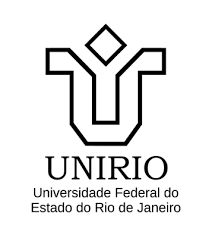 Ao longo da semana passada a Pró-Reitoria de Assuntos Estudantis (PRAE) realizou sua III Jornada de Incentivo Acadêmico (III JIA). Foi a segunda jornada em modo remoto, mas, ainda assim, com ampla participação da comunidade da UNIRIO.Tivemos duas atividades:A primeira: o Webnário: Assistência Estudantil na Unirio: Impactos e Atravessamentos. Neste ano, discutimos a assistência estudantil sob o ponto de vista dos técnicos dos setores da PRAE e, também, da formação discente, considerando sobretudo, os impactos produzidos pelo contexto da pandemia e da quarentena imposta pela crise sanitária.A segunda: nossa mostra de trabalhos discentes. Foram 143 vídeos enviados para a PRAE, com apresentações sobre as atividades acadêmicas desenvolvidas por discentes contemplados com bolsa BIA.Foi uma semana intensa e com muitas reflexões.Gostaríamos de agradecer a todas e todos que nos acompanharam: assistindo aos vídeos, participando das lives, acompanhando ao evento, comentando nos chats, enviando sugestões.Para quem não pôde assistir, deixamos os links abaixo:Webnário: Assistência Estudantil na Unirio: Impactos e Atravessamentos (Mesa de Abertura)https://www.youtube.com/watch?v=Sc31J5ymJZs&t=1635sWebnário: Assistência Estudantil na Unirio: Impactos e Atravessamentos(Mesa 01): Os impactos da pandemia na assistência estudantilhttps://www.youtube.com/watch?v=daQgMAl7MHI&t=952sWebnário: Assistência Estudantil na Unirio: Impactos e Atravessamentos(Mesa 02): Assistência Estudantil e Formação Discentehttps://www.youtube.com/watch?v=fG_MUwXO8MUMostra de trabalhos discentes (Playlist) https://www.youtube.com/watch?v=bVp4RAORJHU&list=PLbiU-8wyNhjWzbfaWayz46VRyDKAOoHPOMais uma vez, agradecemos e até o ano que vem.Equipe da Pró-Reitoria de Assuntos Estudantis (PRAE)